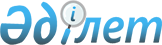 Қазақстан Республикасы Білім және ғылым министрлігінің Жоғары аттестациялық комиссиясын қайта ұйымдастыру туралыҚазақстан Республикасы Үкіметінің қаулысы 2001 жылғы 17 қаңтар N 61



      Қазақстан Республикасы Білім және ғылым министрлігінің Жоғары аттестациялық комиссиясының мәртебесін қолданылып жүрген нормативтік құқықтық кесімдермен сәйкестендіру мақсатында Қазақстан Республикасының Үкіметі қаулы етеді: 



      1. Қазақстан Республикасы Білім және ғылым министрлігінің Жоғары аттестациялық комиссиясы мемлекеттік орган болып табылатын Қазақстан Республикасы Білім және ғылым министрлігінің Жоғары аттестациялық комитеті мемлекеттік мекемесі (бұдан әрі - Комитет) болып қайта ұйымдастырылсын. 




      2. Комитеттің негізгі міндеті жоғары білікті ғылыми және ғылыми-педагогтік кадрларды аттестаттау болып айқындалсын. 




      3. Комитеттің штат саны 45 бірлік болып белгіленсін. 




      4. Қазақстан Республикасының Білім және ғылым министрлігі бір айлық мерзімде Комитет туралы Ережені және оның құрылымын Қазақстан Республикасының Үкіметіне бекітуге ұсынсын. 




      5. Қазақстан Республикасы Үкіметінің кейбір шешімдеріне мынадай өзгерістер мен толықтыру енгізілсін: 



      1) "Штат санының лимиттерін бекіту туралы" Қазақстан Республикасы Үкіметінің 1999 жылғы 21 қыркүйектегі N 1433 
 қаулысына 
:



      көрсетілген қаулымен бекітілген, 2000 жылдың 1 қаңтарынан қолданылатын Министрліктер, агенттіктер мен ведомстволар қызметкерлерінің штат санының лимиттеріндегі реттік нөмірі 6-жолда: "Қазақстан Республикасының Білім және ғылым министрлігі 208" деген сөздер 



      "Қазақстан Республикасының Білім 251 



      және ғылым министрлігі, оның ішінде: 45"; 



      Жоғары аттестациялық комитет



      деген сөздермен ауыстырылсын;



      2) <*>



      3) <*>



      


Ескерту. 3)-тармақшаның күші жойылды - ҚР Үкіметінің 2004.06.01. N 604


 



қаулысымен



.



      


Ескерту. 2)-тармақшаның күші жойылды - ҚР Үкіметінің 2004.10.28. N 1111 


 қаулысымен 


.


 




      6. Осы қаулы қол қойылған күнінен бастап күшіне енеді.

      

Қазақстан Республикасының




      Премьер-Министрі


					© 2012. Қазақстан Республикасы Әділет министрлігінің «Қазақстан Республикасының Заңнама және құқықтық ақпарат институты» ШЖҚ РМК
				